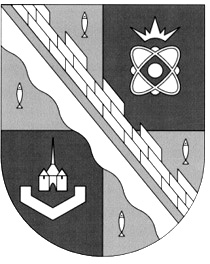                            администрация МУНИЦИПАЛЬНОГО ОБРАЗОВАНИЯ                                             СОСНОВОБОРСКИЙ ГОРОДСКОЙ ОКРУГ  ЛЕНИНГРАДСКОЙ ОБЛАСТИ                             постановление                                                        от 25/02/2021 № 352О внесении изменений в постановление администрации Сосновоборского городского округа от 12.10.2018 № 2265 «Об утверждении комплексного плана-графика мероприятий, направленных на избавление от «визуального мусора» и создания привлекательного облика территории муниципального образования Сосновоборский городской округ Ленинградской области на 2018-2022 годы»С целью качественной и результативной работы комиссии по проведению обследований в рамках мероприятий по избавлению от «визуального мусора» и созданию привлекательного облика территории муниципального образования Сосновоборский городской округ Ленинградской области, в связи с организационно-штатными изменениями в структуре администрации Сосновоборского городского округа, администрация Сосновоборского городского округа п о с т а н о в л я е т:1. Внести изменение в состав комиссии по проведению обследований в рамках мероприятий по избавлению от «визуального мусора» и созданию привлекательного облика территории муниципального образования Сосновоборский городской округ Ленинградской области (далее - Комиссия), утвержденный постановлением администрации Сосновоборского городского округа от 12.10.2018 № 2265 «Об утверждении комплексного плана-графика мероприятий, направленных на избавление от «визуального мусора» и создания привлекательного облика территории муниципального образования Сосновоборский городской округ Ленинградской области на 2018-2022 годы» (с изменениями от 30.10.2019 № 4061):1.1. Изложить состав Комиссии в новой редакции, согласно Приложению к настоящему постановлению.2. Считать утратившим силу постановление администрации Сосновоборского городского округа от 30.10.2019 № 4061 «О внесении изменений в постановление администрации Сосновоборского городского округа от 12.10.2018 № 2265 «Об утверждении комплексного плана-графика мероприятий, направленных на избавление от «визуального мусора» и создания привлекательного облика территории муниципального образования Сосновоборский городской округ Ленинградской области на 2018-2022 годы».3. Общему отделу администрации (Смолкина М.С.) обнародовать настоящее постановление на электронном сайте городской газеты «Маяк».4. Отделу по связям с общественностью (пресс-центр) Комитета по общественной безопасности и информации администрации (Никитина В.Г.) разместить настоящее постановление на официальном сайте Сосновоборского городского округа.5. Настоящее постановление вступает в силу со дня официального обнародования.6. Контроль за исполнением настоящего постановления возложить на первого заместителя главы администрации Сосновоборского городского округа Лютикова С.Г.Глава Сосновоборского городского округа                                                         М.В. Воронков                 ПРИЛОЖЕНИЕ                                                                          к постановлению администрации                                                                           Сосновоборского городского округа                                                                        от 25/02/2021 № 352СОСТАВ КОМИССИИ по проведению обследований в рамках мероприятий по избавлению от "визуального мусора" и созданию привлекательного облика территории муниципального образования Сосновоборский городской округ Ленинградской областиПредседатель комиссии:Председатель комиссии:Лютиков Станислав Геннадьевич- первый заместитель главы администрации Сосновоборского городского округа;Заместитель председателя комиссии:Заместитель председателя комиссии:Галочкина Виктория Николаевна- председатель комитета  архитектуры, градостроительства и землепользования администрации Сосновоборского городского  округа;Секретарь комиссии:Секретарь комиссии:Погабало Анастасия Геннадьевна- специалист комитета архитектуры, градостроительства и землепользования администрации Сосновоборского городского округа;Члены комиссии:Члены комиссии:Михайлова Наталья Викторовна- председатель комитета по управлению муниципальным имуществом администрации Сосновоборского городского округа;Кобзев Антон Алексеевич- председатель комитета по управлению жилищно-коммунальным хозяйством администрации Сосновоборского городского округа;Пржевальский Павел Вячеславович- заместитель председателя комитета по управлению жилищно-коммунальным хозяйством – начальник отдела внешнего благоустройства и дорожного хозяйства администрации Сосновоборского городского округа; Михайлов Юрий Владимирович- начальник отдела градостроительного зонирования и землепользования комитета  архитектуры, градостроительства и землепользования администрации Сосновоборского городского  округа;Никитина Валерия Геннадьевна- начальник отдела по связям с общественностью (пресс-центр) комитета внутренней политики, правопорядка и гражданской защиты администрации Сосновоборского городского округа;НегореваТатьяна Михайловна- заместитель начальника юридического отдела администрации Сосновоборского городского округа;Апостолевский Иван Кириллович- депутат совета депутатов Сосновоборского городского округа;Лаврентьева Екатерина Алексеевна- депутат совета депутатов Сосновоборского городского округа;Харланов Евгений Петрович- главный специалист административной комиссии администрации Сосновоборского городского округа;Бунковская Анастасия Юрьевна- ведущий специалист комитета архитектуры, градостроительства и землепользования администрации Сосновоборского городского округа;Зуйкин Владислав Олегович- участковый уполномоченный полиции ОУП ИПДН ОМВД России по г. Сосновый Бор ЛО, лейтенант полиции (по согласованию);Егорова Ираида Евгеньевна- начальник территориального отдела Межрегионального управления № 122 ФМБА России по г. Сосновый Бор (по согласованию);